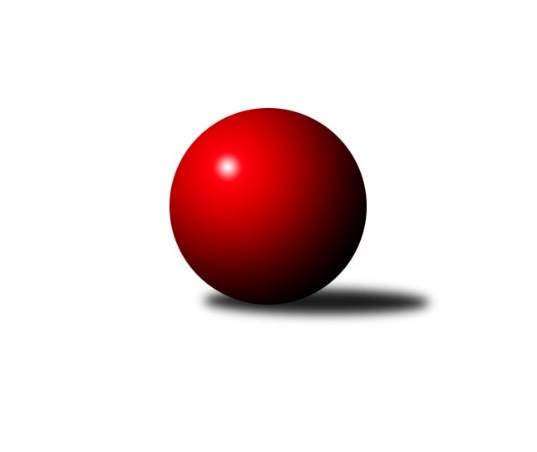 Č.13Ročník 2021/2022	10.12.2021Nejlepšího výkonu v tomto kole: 2991 dosáhlo družstvo: SKK Náchod BVýchodočeská divize 2021/2022Výsledky 13. kolaSouhrnný přehled výsledků:TJ Lokomotiva Trutnov B	- TJ Start Rychnov n. Kn. B	12:4	2675:2579		9.12.TJ Červený Kostelec B	- TJ Nová Paka 	14:2	2508:2359		10.12.TJ Dvůr Králové n. L. 	- SKK Vrchlabí SPVR B	14:2	2700:2523		10.12.SK Solnice 	- TJ Jiskra Hylváty	10:6	2465:2407		10.12.KK Dobruška 	- SKK Třebechovice p. O.	0:16	2654:2758		10.12.SKK Náchod B	- KK Vysoké Mýto 	16:0	2991:2753		10.12.SKK Hořice C	- KK Zálabák Smiřice 	6:10	2499:2579		10.12.Tabulka družstev:	1.	KK Vysoké Mýto	13	11	0	2	156 : 52 	 	 2656	22	2.	SKK Náchod B	13	10	1	2	148 : 60 	 	 2704	21	3.	SKK Třebechovice p. O.	13	10	0	3	126 : 82 	 	 2607	20	4.	SK Solnice	13	8	0	5	123 : 85 	 	 2605	16	5.	TJ Dvůr Králové n. L.	13	8	0	5	114 : 94 	 	 2625	16	6.	TJ Červený Kostelec B	13	7	0	6	116 : 92 	 	 2593	14	7.	TJ Nová Paka	13	7	0	6	110 : 98 	 	 2574	14	8.	TJ Jiskra Hylváty	13	6	1	6	100 : 108 	 	 2522	13	9.	KK Zálabák Smiřice	13	6	1	6	98 : 110 	 	 2565	13	10.	TJ Lokomotiva Trutnov B	13	6	0	7	94 : 114 	 	 2550	12	11.	KK Dobruška	13	5	0	8	100 : 108 	 	 2568	10	12.	TJ Start Rychnov n. Kn. B	13	4	0	9	79 : 129 	 	 2582	8	13.	SKK Hořice C	13	1	0	12	48 : 160 	 	 2441	2	14.	SKK Vrchlabí SPVR B	13	0	1	12	44 : 164 	 	 2413	1Podrobné výsledky kola:	 TJ Lokomotiva Trutnov B	2675	12:4	2579	TJ Start Rychnov n. Kn. B	Zdeněk Babka	 	 194 	 213 		407 	 2:0 	 406 	 	191 	 215		Oldřich Krsek	Martin Khol	 	 240 	 240 		480 	 2:0 	 403 	 	205 	 198		Václav Buřil	Petr Holý	 	 243 	 238 		481 	 2:0 	 463 	 	229 	 234		Matěj Stančík	Jaroslav Jeníček	 	 249 	 199 		448 	 2:0 	 415 	 	206 	 209		Jiří Pácha	Miloš Veigl	 	 209 	 214 		423 	 0:2 	 446 	 	212 	 234		Michal Kala	Karel Kratochvíl	 	 236 	 200 		436 	 0:2 	 446 	 	198 	 248		Petr Gálusrozhodčí: Zdeněk BabkaNejlepší výkon utkání: 481 - Petr Holý	 TJ Červený Kostelec B	2508	14:2	2359	TJ Nová Paka 	Tomáš Kincl	 	 223 	 182 		405 	 2:0 	 336 	 	164 	 172		Milan Ringel *1	Kamil Mýl	 	 226 	 181 		407 	 2:0 	 401 	 	201 	 200		Vojtěch Kazda	Daniel Bouda	 	 205 	 192 		397 	 2:0 	 371 	 	165 	 206		Dobroslav Lánský *2	Michal Vlček	 	 202 	 201 		403 	 0:2 	 406 	 	200 	 206		Jaromír Erlebach	Petr Linhart	 	 238 	 218 		456 	 2:0 	 419 	 	221 	 198		Jan Šmidrkal	Jakub Wenzel	 	 212 	 228 		440 	 2:0 	 426 	 	226 	 200		Jiří Bajerrozhodčí: Michal Vlčekstřídání: *1 od 23. hodu Erik Folta, *2 od 51. hodu Jan RingelNejlepší výkon utkání: 456 - Petr Linhart	 TJ Dvůr Králové n. L. 	2700	14:2	2523	SKK Vrchlabí SPVR B	Petr Janeček	 	 206 	 213 		419 	 0:2 	 430 	 	233 	 197		Ondřej Votoček	Luděk Horák	 	 244 	 214 		458 	 2:0 	 440 	 	236 	 204		Adam Svatý	Jiří Rejl	 	 209 	 225 		434 	 2:0 	 402 	 	199 	 203		Václav Vejdělek	Ladislav Zívr	 	 227 	 227 		454 	 2:0 	 426 	 	195 	 231		Pavel Gracias	Martin Šnytr	 	 241 	 233 		474 	 2:0 	 425 	 	215 	 210		Vladimír Cerman	Lukáš Blažej	 	 243 	 218 		461 	 2:0 	 400 	 	192 	 208		Jan Horáčekrozhodčí: Lukáš BlažejNejlepší výkon utkání: 474 - Martin Šnytr	 SK Solnice 	2465	10:6	2407	TJ Jiskra Hylváty	Nikola Bartoníčková	 	 214 	 198 		412 	 2:0 	 379 	 	182 	 197		Petr Bečka	Milan Hrubý	 	 195 	 218 		413 	 2:0 	 356 	 	165 	 191		Milan Vencl	Jiří Bartoníček	 	 225 	 193 		418 	 0:2 	 444 	 	222 	 222		Zdeněk Kaplan	Pavel Píč	 	 179 	 225 		404 	 2:0 	 392 	 	195 	 197		Matěj Mach	Pavel Nosek	 	 223 	 183 		406 	 0:2 	 422 	 	231 	 191		Libor Čaban	Tomáš Hrubý	 	 214 	 198 		412 	 0:2 	 414 	 	207 	 207		Ladislav Kolářrozhodčí: Milan HrubýNejlepší výkon utkání: 444 - Zdeněk Kaplan	 KK Dobruška 	2654	0:16	2758	SKK Třebechovice p. O.	Michal Balcar	 	 225 	 223 		448 	 0:2 	 474 	 	239 	 235		Zdeněk Mařák	Martin Děkan	 	 220 	 220 		440 	 0:2 	 447 	 	217 	 230		Tomáš Hanuš	Lukáš Fanc	 	 222 	 235 		457 	 0:2 	 503 	 	252 	 251		Jiří Bek	Roman Václavek	 	 210 	 211 		421 	 0:2 	 423 	 	219 	 204		Miloš Kvapil	Josef Kupka	 	 239 	 241 		480 	 0:2 	 482 	 	239 	 243		Oldřich Motyčka	Jan Králíček	 	 199 	 209 		408 	 0:2 	 429 	 	203 	 226		Robert Peterarozhodčí: Michal BalcarNejlepší výkon utkání: 503 - Jiří Bek	 SKK Náchod B	2991	16:0	2753	KK Vysoké Mýto 	Aleš Tichý	 	 255 	 270 		525 	 2:0 	 502 	 	266 	 236		Václav Kašpar	Kryštof Brejtr	 	 248 	 216 		464 	 2:0 	 462 	 	230 	 232		Martin Prošvic	Jiří Doucha ml.	 	 251 	 252 		503 	 2:0 	 444 	 	227 	 217		Petr Bartoš	František Hejna	 	 253 	 289 		542 	 2:0 	 454 	 	222 	 232		Leoš Bartheldi	Mikuláš Martinec	 	 232 	 259 		491 	 2:0 	 431 	 	196 	 235		Jaroslav Stráník	Jaroslav Špicner	 	 231 	 235 		466 	 2:0 	 460 	 	220 	 240		Tomáš Kyndlrozhodčí: Jiří Doucha ml.Nejlepší výkon utkání: 542 - František Hejna	 SKK Hořice C	2499	6:10	2579	KK Zálabák Smiřice 	Adéla Fikarová	 	 160 	 182 		342 	 0:2 	 441 	 	225 	 216		Radek Urgela	Kryštof Košťál	 	 222 	 233 		455 	 2:0 	 449 	 	234 	 215		David Hanzlíček	Tereza Kroupová	 	 191 	 224 		415 	 0:2 	 432 	 	215 	 217		Miroslav Cupal	Ondřej Duchoň	 	 210 	 202 		412 	 2:0 	 394 	 	215 	 179		Karel Josef	Karel Košťál	 	 236 	 224 		460 	 2:0 	 423 	 	225 	 198		Martin Kamenický	Adam Balihar	 	 204 	 211 		415 	 0:2 	 440 	 	210 	 230		Michal Janečekrozhodčí: Vojtěch TulkaNejlepší výkon utkání: 460 - Karel KošťálPořadí jednotlivců:	jméno hráče	družstvo	celkem	plné	dorážka	chyby	poměr kuž.	Maximum	1.	Martin Hanuš 	SKK Náchod B	480.13	317.8	162.3	2.6	6/8	(523)	2.	František Hejna 	SKK Náchod B	467.20	308.6	158.6	4.0	6/8	(542)	3.	Ladislav Zívr 	TJ Dvůr Králové n. L. 	459.36	309.0	150.4	3.6	7/8	(500)	4.	Jiří Bek 	SKK Třebechovice p. O.	457.57	305.0	152.6	1.8	7/7	(503)	5.	Martin Prošvic 	KK Vysoké Mýto 	456.64	306.8	149.9	2.9	7/7	(525)	6.	Miloš Veigl 	TJ Lokomotiva Trutnov B	456.55	304.5	152.0	3.6	7/8	(492)	7.	Václav Kašpar 	KK Vysoké Mýto 	455.10	302.8	152.3	4.0	7/7	(513)	8.	Jiří Bajer 	TJ Nová Paka 	454.41	302.1	152.3	3.5	7/7	(501)	9.	Dalibor Ksandr 	TJ Start Rychnov n. Kn. B	452.36	302.7	149.7	4.8	6/7	(484)	10.	Zdeněk Mařák 	SKK Třebechovice p. O.	451.68	302.4	149.2	6.0	5/7	(474)	11.	Tomáš Hrubý 	SK Solnice 	450.96	304.6	146.3	3.5	8/8	(517)	12.	Michal Janeček 	KK Zálabák Smiřice 	450.11	308.3	141.8	3.4	7/8	(498)	13.	Tomáš Kyndl 	KK Vysoké Mýto 	449.55	301.0	148.5	3.4	6/7	(521)	14.	Robert Petera 	SKK Třebechovice p. O.	448.57	299.2	149.3	3.3	6/7	(482)	15.	Jaroslav Špicner 	SKK Náchod B	447.14	300.6	146.5	5.0	7/8	(513)	16.	Petr Janeček 	TJ Dvůr Králové n. L. 	446.64	306.7	139.9	5.0	6/8	(511)	17.	Oldřich Motyčka 	SKK Třebechovice p. O.	445.35	311.0	134.4	5.9	7/7	(482)	18.	Martin Kamenický 	KK Zálabák Smiřice 	445.19	299.1	146.1	5.2	8/8	(504)	19.	Lukáš Blažej 	TJ Dvůr Králové n. L. 	445.10	302.6	142.5	5.1	8/8	(489)	20.	Jaroslav Stráník 	KK Vysoké Mýto 	444.49	301.4	143.1	5.2	7/7	(489)	21.	Karel Košťál 	SKK Hořice C	442.76	296.3	146.5	3.8	7/7	(473)	22.	Milan Hrubý 	SK Solnice 	442.73	301.0	141.7	6.3	8/8	(469)	23.	Daniel Bouda 	TJ Červený Kostelec B	442.35	304.9	137.4	4.8	8/8	(480)	24.	Libor Čaban 	TJ Jiskra Hylváty	441.54	302.5	139.0	3.7	5/7	(462)	25.	Josef Kupka 	KK Dobruška 	441.52	300.5	141.0	6.3	7/8	(480)	26.	Vojtěch Kazda 	TJ Nová Paka 	441.26	298.0	143.3	5.5	5/7	(490)	27.	Pavel Nosek 	SK Solnice 	441.23	303.2	138.1	5.3	8/8	(494)	28.	Pavel Píč 	SK Solnice 	440.71	300.0	140.7	5.4	7/8	(492)	29.	Martin Šnytr 	TJ Dvůr Králové n. L. 	439.98	296.2	143.8	5.6	8/8	(474)	30.	Petr Bartoš 	KK Vysoké Mýto 	439.12	291.3	147.8	5.1	7/7	(517)	31.	Petr Gálus 	TJ Start Rychnov n. Kn. B	438.76	306.7	132.0	5.5	7/7	(507)	32.	Daniel Majer 	SKK Náchod B	437.81	302.5	135.3	5.2	7/8	(484)	33.	Tomáš Kincl 	TJ Červený Kostelec B	437.46	298.4	139.1	6.2	7/8	(492)	34.	Jiří Doucha  ml.	SKK Náchod B	437.40	302.9	134.5	4.6	7/8	(503)	35.	Vladimír Cerman 	SKK Vrchlabí SPVR B	436.97	289.7	147.3	4.3	5/7	(489)	36.	Jan Janeček 	TJ Dvůr Králové n. L. 	436.60	300.0	136.6	7.8	7/8	(476)	37.	Martin Khol 	TJ Lokomotiva Trutnov B	436.60	301.8	134.8	4.9	7/8	(480)	38.	Miroslav Cupal 	KK Zálabák Smiřice 	436.35	297.8	138.5	4.0	8/8	(482)	39.	Michal Vlček 	TJ Červený Kostelec B	436.10	298.0	138.1	5.9	8/8	(480)	40.	Matěj Stančík 	TJ Start Rychnov n. Kn. B	435.42	300.7	134.7	7.0	6/7	(482)	41.	Mikuláš Martinec 	SKK Náchod B	435.37	301.9	133.5	6.8	6/8	(491)	42.	Jakub Wenzel 	TJ Červený Kostelec B	435.02	297.3	137.7	6.1	7/8	(460)	43.	Michal Kala 	TJ Start Rychnov n. Kn. B	434.16	293.2	140.9	4.7	7/7	(465)	44.	Jan Ringel 	TJ Nová Paka 	433.64	303.3	130.4	5.7	6/7	(475)	45.	Roman Václavek 	KK Dobruška 	433.25	294.5	138.8	5.3	8/8	(464)	46.	Dobroslav Lánský 	TJ Nová Paka 	431.73	287.9	143.8	5.7	5/7	(438)	47.	Michal Balcar 	KK Dobruška 	431.40	293.9	137.5	6.5	8/8	(466)	48.	Jan Horáček 	SKK Vrchlabí SPVR B	431.17	299.1	132.1	7.9	6/7	(468)	49.	Martin Děkan 	KK Dobruška 	431.06	293.3	137.8	5.9	8/8	(500)	50.	Zdeněk Kaplan 	TJ Jiskra Hylváty	430.92	301.2	129.7	5.0	6/7	(461)	51.	Petr Linhart 	TJ Červený Kostelec B	430.56	295.0	135.6	5.2	6/8	(456)	52.	Miloš Kvapil 	SKK Třebechovice p. O.	428.98	295.8	133.2	4.7	7/7	(471)	53.	Jan Králíček 	KK Dobruška 	426.00	290.2	135.8	6.6	7/8	(463)	54.	Jiří Pácha 	TJ Start Rychnov n. Kn. B	423.14	292.7	130.5	7.3	7/7	(481)	55.	Kamil Mýl 	TJ Červený Kostelec B	420.06	290.3	129.7	8.2	7/8	(481)	56.	Tomáš Brzlínek 	KK Vysoké Mýto 	419.74	295.7	124.0	8.7	6/7	(499)	57.	Jiří Rejl 	TJ Dvůr Králové n. L. 	418.23	293.1	125.2	8.3	6/8	(469)	58.	Ondřej Votoček 	SKK Vrchlabí SPVR B	418.00	286.2	131.8	5.9	5/7	(485)	59.	Luděk Horák 	TJ Dvůr Králové n. L. 	417.05	285.1	132.0	7.3	7/8	(492)	60.	Jaromír Erlebach 	TJ Nová Paka 	413.82	289.6	124.3	7.0	7/7	(472)	61.	Milan Vencl 	TJ Jiskra Hylváty	413.48	282.3	131.2	6.5	7/7	(445)	62.	Ondřej Duchoň 	SKK Hořice C	413.06	289.0	124.1	7.9	7/7	(460)	63.	Adam Balihar 	SKK Hořice C	412.73	290.6	122.2	10.0	7/7	(465)	64.	Václav Buřil 	TJ Start Rychnov n. Kn. B	410.33	283.8	126.6	7.4	7/7	(474)	65.	Karel Kratochvíl 	TJ Lokomotiva Trutnov B	409.48	284.2	125.2	8.1	7/8	(464)	66.	Ondřej Košťál 	SKK Hořice C	407.81	282.8	125.0	8.6	7/7	(493)	67.	Matěj Mach 	TJ Jiskra Hylváty	407.36	287.3	120.1	9.3	6/7	(445)	68.	Lukáš Fanc 	KK Dobruška 	405.83	295.1	110.7	9.6	7/8	(470)	69.	Václav Vejdělek 	SKK Vrchlabí SPVR B	402.40	280.4	122.0	8.8	5/7	(418)	70.	Pavel Gracias 	SKK Vrchlabí SPVR B	399.54	294.9	104.6	11.4	7/7	(427)	71.	Erik Folta 	TJ Nová Paka 	398.60	288.8	109.8	11.4	5/7	(424)	72.	Patrik Šindler 	SK Solnice 	397.64	286.1	111.5	10.1	7/8	(434)	73.	Luděk Moravec 	SKK Třebechovice p. O.	395.65	282.2	113.5	7.6	5/7	(427)	74.	Filip Matouš 	SKK Vrchlabí SPVR B	394.50	277.2	117.3	10.8	6/7	(442)	75.	Nela Bagová 	SKK Hořice C	393.25	276.7	116.5	9.8	6/7	(424)	76.	Martin Ivan 	KK Zálabák Smiřice 	390.06	278.2	111.8	11.0	7/8	(416)	77.	Tereza Kroupová 	SKK Hořice C	367.67	263.5	104.2	13.5	6/7	(422)		Jiří Slavík 	KK Dobruška 	476.00	317.0	159.0	4.0	1/8	(476)		Adéla Víšová 	SKK Náchod B	466.75	300.8	166.0	1.3	4/8	(492)		Kryštof Brejtr 	SKK Náchod B	464.00	322.0	142.0	9.0	1/8	(464)		Petr Holý 	TJ Lokomotiva Trutnov B	463.60	296.3	167.4	2.2	5/8	(491)		Milan Ringel 	TJ Nová Paka 	458.00	303.7	154.3	3.0	3/7	(479)		Aleš Tichý 	SKK Náchod B	456.84	306.5	150.4	4.0	5/8	(525)		Leoš Bartheldi 	KK Vysoké Mýto 	454.00	320.0	134.0	8.0	1/7	(454)		Martin Nosek 	SK Solnice 	449.25	312.6	136.6	5.3	4/8	(499)		David Hanzlíček 	KK Zálabák Smiřice 	447.95	308.2	139.8	3.4	4/8	(486)		Lucie Slavíková 	SKK Náchod B	444.50	296.5	148.0	3.5	3/8	(473)		Jiří Bartoníček 	SK Solnice 	441.75	303.3	138.5	6.3	2/8	(453)		Tomáš Pražák 	TJ Jiskra Hylváty	440.56	307.2	133.3	7.1	3/7	(467)		Václav Perchlík  st.	KK Vysoké Mýto 	440.00	307.0	133.0	4.0	1/7	(440)		Pavel Dymák 	SK Solnice 	439.00	292.0	147.0	3.0	1/8	(439)		Václav Šmída 	KK Zálabák Smiřice 	436.56	297.3	139.3	3.5	5/8	(496)		Petr Kotek 	TJ Lokomotiva Trutnov B	435.00	285.0	150.0	6.0	1/8	(435)		Jan Šmidrkal 	TJ Nová Paka 	434.71	308.0	126.7	4.0	4/7	(489)		Karel Řehák 	TJ Jiskra Hylváty	434.00	302.2	131.8	4.7	3/7	(475)		Jaroslav Lux 	SKK Vrchlabí SPVR B	434.00	310.0	124.0	11.0	1/7	(434)		Radek Urgela 	KK Zálabák Smiřice 	433.40	300.3	133.1	6.6	5/8	(464)		František Adamů  st.	TJ Červený Kostelec B	430.25	300.8	129.5	6.0	4/8	(441)		Milan Januška 	TJ Jiskra Hylváty	430.00	287.5	142.5	4.2	3/7	(465)		Eva Kammelová 	TJ Lokomotiva Trutnov B	429.50	291.0	138.5	4.0	2/8	(431)		Vojtěch Morávek 	TJ Jiskra Hylváty	428.63	295.8	132.9	7.5	4/7	(458)		Lukáš Pacák 	TJ Start Rychnov n. Kn. B	425.00	306.0	119.0	10.5	1/7	(428)		Rudolf Stejskal 	SK Solnice 	423.33	297.0	126.3	8.7	3/8	(467)		Tomáš Limberský 	SKK Vrchlabí SPVR B	421.50	285.0	136.5	6.0	1/7	(427)		Karel Slavík 	TJ Lokomotiva Trutnov B	419.50	284.0	135.5	4.5	2/8	(420)		Tomáš Skala 	TJ Jiskra Hylváty	419.00	279.5	139.5	7.5	2/7	(430)		Adam Svatý 	SKK Vrchlabí SPVR B	418.08	299.5	118.6	10.1	4/7	(486)		Jaroslav Jeníček 	TJ Lokomotiva Trutnov B	417.87	294.3	123.6	6.5	5/8	(469)		Ivana Bartoníčková 	SK Solnice 	416.00	274.0	142.0	3.0	1/8	(416)		Ladislav Kolář 	TJ Jiskra Hylváty	414.00	266.0	148.0	8.0	1/7	(414)		Martina Fejfarová 	SKK Vrchlabí SPVR B	414.00	288.0	126.0	7.0	1/7	(414)		Zdeněk Babka 	TJ Lokomotiva Trutnov B	413.30	293.6	119.7	9.7	5/8	(460)		Tomáš Hanuš 	SKK Třebechovice p. O.	412.00	291.5	120.5	10.0	2/7	(447)		Kryštof Košťál 	SKK Hořice C	409.58	286.8	122.8	10.1	3/7	(455)		Ilona Sýkorová 	TJ Start Rychnov n. Kn. B	406.00	291.0	115.0	10.0	1/7	(406)		Oldřich Krsek 	TJ Start Rychnov n. Kn. B	406.00	302.0	104.0	8.0	1/7	(406)		Vladimír Šťastník 	SKK Vrchlabí SPVR B	403.50	284.5	119.0	7.5	2/7	(406)		Anna Doškářová 	KK Zálabák Smiřice 	403.33	286.3	117.0	10.0	3/8	(426)		Jaroslav Kaplan 	TJ Jiskra Hylváty	402.56	278.7	123.9	8.6	3/7	(441)		Jindřich Kašpar 	TJ Červený Kostelec B	401.00	278.5	122.5	8.5	2/8	(418)		Michal Hynek 	KK Vysoké Mýto 	401.00	288.0	113.0	11.0	1/7	(401)		Josef Dvořák 	SKK Třebechovice p. O.	400.22	285.2	115.0	8.6	3/7	(413)		Jitka Svatá 	SKK Vrchlabí SPVR B	400.00	275.0	125.0	1.0	1/7	(400)		Tomáš Frinta 	KK Dobruška 	400.00	296.0	104.0	15.0	1/8	(400)		Jindřich Novotný 	SKK Hořice C	397.50	290.5	107.0	8.0	1/7	(409)		Petr Bečka 	TJ Jiskra Hylváty	395.83	277.7	118.2	8.0	3/7	(435)		Michal Erben 	SKK Vrchlabí SPVR B	394.27	278.8	115.5	10.3	3/7	(439)		Karel Josef 	KK Zálabák Smiřice 	389.50	278.5	111.0	9.5	2/8	(394)		Kryštof Vavřín 	TJ Jiskra Hylváty	388.00	267.0	121.0	8.0	1/7	(388)		Jiří Černák 	SKK Třebechovice p. O.	387.00	265.0	122.0	8.0	2/7	(390)		Josef Macek 	TJ Červený Kostelec B	387.00	267.0	120.0	8.0	1/8	(387)		Milan Hašek 	KK Dobruška 	385.00	270.0	115.0	8.0	1/8	(385)		Nikola Bartoníčková 	SK Solnice 	383.00	283.8	99.2	11.3	3/8	(412)		Michal Mertlík 	TJ Lokomotiva Trutnov B	381.00	270.0	111.0	10.0	1/8	(381)		Josef Prokopec 	TJ Lokomotiva Trutnov B	380.50	276.3	104.3	13.3	4/8	(431)		Martin Matějček 	KK Zálabák Smiřice 	379.00	283.0	96.0	13.0	1/8	(379)		Jan Chleboun 	KK Vysoké Mýto 	373.00	270.0	103.0	12.0	1/7	(373)		Jan Krejcar 	TJ Lokomotiva Trutnov B	372.00	268.0	104.0	10.0	1/8	(372)		Josef Rychtář 	SKK Vrchlabí SPVR B	365.00	295.0	70.0	22.0	1/7	(365)		Adéla Fikarová 	SKK Hořice C	342.00	253.0	89.0	12.0	1/7	(342)		Vít Paliarik 	KK Zálabák Smiřice 	319.00	232.0	87.0	18.0	1/8	(319)Sportovně technické informace:Starty náhradníků:registrační číslo	jméno a příjmení 	datum startu 	družstvo	číslo startu670	Ladislav Kolář	10.12.2021	TJ Jiskra Hylváty	2x468	Oldřich Krsek	09.12.2021	TJ Start Rychnov n. Kn. B	1x24839	Tomáš Hanuš	10.12.2021	SKK Třebechovice p. O.	2x705	Leoš Bartheldi	10.12.2021	KK Vysoké Mýto 	1x11708	Petr Bečka	10.12.2021	TJ Jiskra Hylváty	4x20672	Karel Josef	10.12.2021	KK Zálabák Smiřice 	2x397	Jiří Bartoníček	10.12.2021	SK Solnice 	3x
Hráči dopsaní na soupisku:registrační číslo	jméno a příjmení 	datum startu 	družstvo	24253	Kryštof Brejtr	10.12.2021	SKK Náchod B	25679	Adéla Fikarová	10.12.2021	SKK Hořice C	Program dalšího kola:13.1.2022	čt	18:30	TJ Lokomotiva Trutnov B - SKK Vrchlabí SPVR B	14.1.2022	pá	16:30	TJ Červený Kostelec B - KK Vysoké Mýto 	14.1.2022	pá	17:00	KK Zálabák Smiřice  - TJ Nová Paka 	14.1.2022	pá	17:00	SKK Náchod B - SKK Třebechovice p. O.	14.1.2022	pá	17:00	KK Dobruška  - TJ Jiskra Hylváty	14.1.2022	pá	17:00	SK Solnice  - TJ Start Rychnov n. Kn. B	14.1.2022	pá	17:00	TJ Dvůr Králové n. L.  - SKK Hořice C	Nejlepší šestka kola - absolutněNejlepší šestka kola - absolutněNejlepší šestka kola - absolutněNejlepší šestka kola - absolutněNejlepší šestka kola - dle průměru kuželenNejlepší šestka kola - dle průměru kuželenNejlepší šestka kola - dle průměru kuželenNejlepší šestka kola - dle průměru kuželenNejlepší šestka kola - dle průměru kuželenPočetJménoNázev týmuVýkonPočetJménoNázev týmuPrůměr (%)Výkon5xFrantišek HejnaNáchod B5423xFrantišek HejnaNáchod B115.55424xAleš TichýNáchod B5252xJiří BekTřebechovice112.425033xJiří BekTřebechovice5031xAleš TichýNáchod B111.885252xJiří Doucha ml.Náchod B5031xZdeněk KaplanHylváty110.24445xVáclav KašparV. Mýto5023xPetr HolýTrutnov B109.324812xMikuláš MartinecNáchod B4911xMartin KholTrutnov B109.09480